Załącznik nr 4 do Szczegółowych zasad (…) Moduł B – badania aplikacyjne INFORMACJE O PROJEKCIE TABELA OCEN ……………….…………………………………(data i podpis oceniającego)  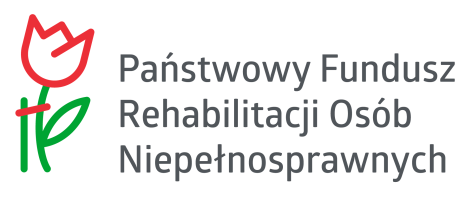 KARTA OCENY 
MERYTORYCZNEJ
wniosku o dofinansowanie badań aplikacyjnych 
dotyczących rehabilitacji zawodowej i społecznej 
osób niepełnosprawnych ze środków PFRON (MODUŁ B)Imię i nazwisko eksperta zewnętrznego/członka komisji oceny merytorycznej (niepotrzebne skreślić) Identyfikator wniosku w systemie SOF Nazwa Wnioskodawcy/Wnioskodawców Tytuł projektu Kryterium/podkryterium Skala ocenyPrzyznane punkty Uzasadnienie Zgodność z obszarem tematycznym badań (nie podlega ocenie eksperta zewnętrznego) Tak/Nie Innowacyjność projektu 
(nie podlega ocenie członka komisji oceny merytorycznej) 0 - 5Znaczenie projektu dla rehabilitacji zawodowej i społecznej osób niepełnosprawnych 0 - 5Adekwatność metodologiczna 0 - 5Zespół badawczy realizujący projekt0 - 5Kompetencje i doświadczenie Wnioskodawcy0 - 5Wykonalność i efektywność planu projektu 0 - 5Zasadność planowanych kosztów, w tym: 0 - 15konieczność poniesienia 
określonych kosztów 0 - 5racjonalność kosztów 0 - 5poprawność budżetu 0 - 5Sposób upowszechnienia wyników projektu0 - 5Możliwości wykorzystania rezultatów projektu w praktyce 0 - 5Proponowana kwota projektu (w zł) Proponowana kwota dofinansowania (w zł) 
(nie dotyczy eksperta zewnętrznego)